Etude théorique de l’auto-assemblage de molécules fonctionnelles sur les surfaces d’or Au(111) et de graphèneMahamadou Seydou1, Ambroise Quesne Turin1, François Maurel1, Boubakar Diawara21Université Paris Diderot, Sorbonne Paris Cité, ITODYS, UMR 7086 CNRS, 15 rue J.-A. de Baïf, 75205 Paris cedex 13, France.2Ecole Nationale Supérieure de Chimie de Paris, IRCP Institut de Recherche de Chimie Paris, 11, rue Pierre et Marie Curie  75005 Paris.RésuméCe papier présente les résultats de l’étude menée sur l’auto-assemblage de mélamine et de naphtalene tetracarboxilic diimide (NTCDI) sur la face (111) de l’or et le graphène. Cette étude a été effectuée à l’aide de la théorie de la fonctionnelle de la densité DFT  avec  la prise en compte de la dispersion selon la méthode semi-empirique développée par Grimme [1]. Les résultats montrent que l’adsorption de molécules isolées est  endothermique sur l’or alors qu’elle est exothermique sur le graphène. En revanche les réseaux bidimensionnels s’adsorbent favorablement sur les deux surfaces [2-3].L’interaction entre les systèmes moléculaires et les surfaces est essentiellement dipolaire ou -. La contribution de la dispersion est très importante et compte pour 30 à 60% des énergies d’adsorption selon les systèmes moléculaires.Pour valider, nos résultats théoriques, ils sont confrontés  directement à l’expérience pour interpréter les images STM expérimentales réalisées sur les mêmes systèmes.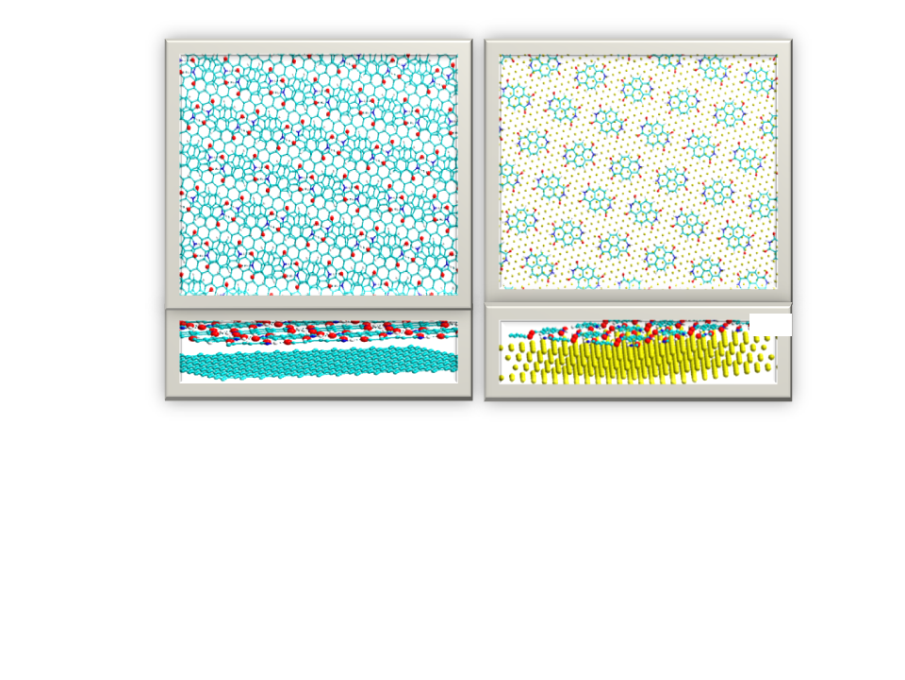 [1] Grimme, S.   Journal of Computational Chemistry 2006, 27, 1787.[2] Seydou, M. ; Teyssandier, J. ; Battaglini, N. ; Kenfac G. T. ; Lang, P. ; Mayrel, F. ; Tielens, F. ; Diawara, B. ; RSC Adv., 2014; DOI: 10.1039/C4RA02717E.[3] Mura, M.; Martsinovich, N.; Kantorovich, L. Nanotechnology 2008, 19, 465704.